                                                                    Istituto Comprensivo di Barzanò 				SEDE: Via Leonardo da Vinci, 22 – 23891 Barzanò (Lecco) C.F. 85001820134-  Cod. Min. LCIC80800X Tel. 039.955044 / 039.9272537 - Fax 039.9287473 e-mail: lcic80800x@istruzione.it sito web: www.icsbarzano.gov.itCirc. n° 43							                             Barzanò  31 /10/ 2017 A tutti i genitori della scuola secondaria di 1° grado. Segue il calendario dei “Consigli di classe” del mese di novembre, aperti ai genitori.MARTEDÌ 07  NOVEMBRE  2017                                      MERCOLEDÌ 08  NOVEMBRE  2017	                            GIOVEDÌ 09  NOVEMBRE  2017		                            VENERDÌ 10  NOVEMBRE  2017		                            SI RICORDA CHE SABATO 04 NOVEMBRE 2017   I RAGAZZI, DALLE ORE 8.00 ALLE ORE 13.30, FREQUENTARANNO LE LEZIONI SECONDO L’ORARIO DEL LUNEDÌ.												                         IL DIRIGENTE SCOLASTICO: Dott.ssa Roberta RizziniORACLASSI14,30 – 15,101 CSolo docenti        15,10 - 15,301 CConsiglio aperto ai genitori 15,30 – 16,103 CSolo docenti16,10 - 16,303 CConsiglio aperto ai genitori 16,30 – 17,102 CSolo docenti17,10 - 17,302 CConsiglio aperto ai genitoriORACLASSI14,30 – 15,102 DSolo docenti        15,10 - 15,302 DConsiglio aperto ai genitori15,30 – 16,103 DSolo docenti16,10 - 16,303 DConsiglio aperto ai genitoriORACLASSI14,30 – 15,101 ASolo docenti        15,10 - 15,301 AConsiglio aperto ai genitori 15,30 – 16,102 ASolo docenti16,10 - 16,302 AConsiglio aperto ai genitori 16,30 – 17,103 ASolo docenti17,10 - 17,303 AConsiglio aperto ai genitoriORACLASSI14,30 – 15,101 BSolo docenti        15,10 - 15,301 BConsiglio aperto ai genitori 15,30 – 16,102 BSolo docenti16,10 - 16,302 BConsiglio aperto ai genitori 16,30 – 17,103 BSolo docenti17,10 - 17,303 BConsiglio aperto ai genitori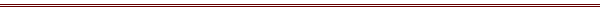 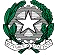 